МИНОБРНАУКИ РОССИИФедеральное государственное бюджетное образовательное учреждение 
высшего профессионального образования«Ульяновский государственный университет»(УлГУ)П Р И К А З О прохождении практикиВ соответствии с графиком учебного процесса студентов  ____ курса _______________ факультета  п р и к а з ы в а ю:Направить студентов _____ курса по специальности _____________________________________________________________________________на ____________________________________ практику в сроки ________________ на следующие предприятия:(наименование предприятия) г. Ульяновска ________ человек1. (Ф.И.О. – группа студента)2. …Назначить старшим по группе студента _________________Групповым руководителем _____________________Руководителю практики __________________ в срок до «__» ____ 20_г. провести необходимые организационные мероприятия в соответствии с Документированной процедурой «Об организации и проведении производственной практики студентов УлГУ».Ответственному за проведение инструктажа по охране труда _________________ в срок до «__»_____ 20__г. провести вводный инструктаж по охране труда с руководителями практики и студентами и слушателями, отбывающими на практику с соответствующими подписями в журнале по охране труда.Начальнику управления внешних связей, молодежной политики и социальной работы _______________ (в необходимых случаях) организовать прохождение медицинского осмотра студентов, отправляющихся на практику на режимные предприятия и учреждения, для последующего оформления допуска к работе со сведениями, составляющими государственную тайну.Начальнику специального отдела _____________ оформить допуск на право работы со сведениями, составляющими государственную тайну, по форме №3 и выдать справки по форме №8 студентам, направленным на практику в режимные предприятия.Контроль за исполнением приказа возложить на (директора,  декана).Первый проректор - проректор по учебной работе 				____________Проект приказа вносит:Руководитель учебного подразделения						____________ЛИСТ СОГЛАСОВАНИЯЛИСТ РАССЫЛКИ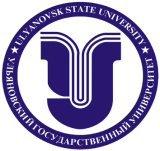 « ___ »  ___________ 20__ г.№  ______ДолжностьФИОПодписьДатаНачальник  УМУПархоменко Т.Б.Начальник управления документационного обеспеченияКузоваткина О.В.Зав. сектором практикиМаксимова А.М.Подразделение (должность)ПодписьФИОДатаУправление документационного обеспеченияУчебно-методическое управлениеУчебное подразделение